Jednoduché strojeJednoduché stroje usnadňují lidem práci, většinou (s výjimkou pevné kladky) tím, že umožní působit menší silou, než by bylo bez jednoduchého stroje nutné. Tato výhoda je ale vyvážena nutností působit po delší dráze, takže výsledné množství mechanické práce vykonané s jednoduchým strojem je stejné (ve skutečnosti dokonce vyšší) než práce bez jednoduchého stroje.PákaKladkaKolo na hřídeliNakloněná rovinaŠroubKlínPáka jednozvratná a dvojzvratnáJe to tyč otočná kolem osy kolmé k tyči.Platí podmínka rovnováhy:						Čím je delší rameno, tím je menší síla.Páka jednozvratná:					Páka dvojzvratná: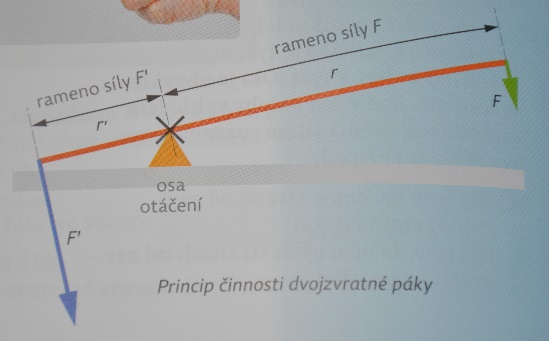 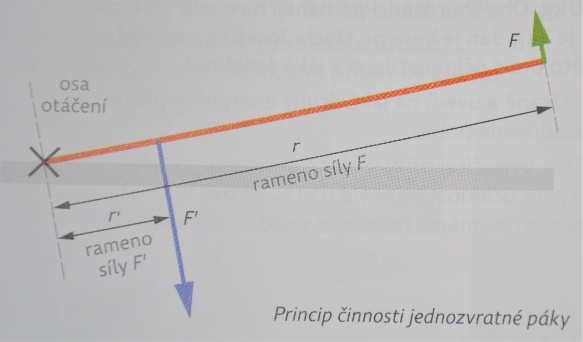 Příklady užití páky: otvírák lahví, louskáček na ořechy, brzdy na kolePříklad 31/1: Otevření láhveF´= 130 Nr´= 1,3 cmr = 13 cmF = ? [N]Vzorec: 	Stačí síla 13 N.